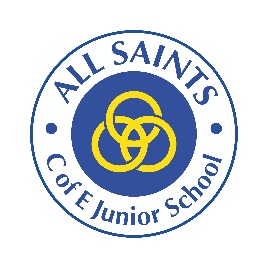       ALL SAINTS BREAKFAST CLUB            REGISTRATION FORMChild’s Name:ClassAddress:DOBParents Name:Contact Numbers:Email:Please provide details of alternative contacts for your child in case we cannot contact you in the unlikely event of an emergency.Please provide details of alternative contacts for your child in case we cannot contact you in the unlikely event of an emergency.Name:Name:Address:Address:Tel No:Tel No:Relationship:Relationship:Does this person have permission to pick up your child?YES/NODoes this person have permission to pick up your child?YES/NOPlease tell us if your childHas any medical conditionsor allergies:Please tell us if your childHas any medical conditionsor allergies:Please give us the nameand dose of any medication:Please give us the nameand dose of any medication:Please tell us if your childhas any special dietary requirements:Please tell us if your childhas any special dietary requirements:Please tell us if yourChild has any special needs:Please tell us if yourChild has any special needs:Doctor’s Name:ContactNumber:Signed:Parent/GuardianDate: